SMLOUVA O KRÁTKODOBÉM PRONÁJMU NEBYTOVÝCH PROSTORPronajímatel:Společenské centrum Trutnovska pro kulturu a volný čas(dále také „SCT“)zastoupené:  	ředitelem MgA. Liborem Kasíkemse sídlem:     	náměstí Republiky 999, 541 01 TrutnovIČ:          	72049537DIČ:	CZ72049537kontaktní osoba: Šárka Ticháčková, email: tichackova@uffo.cz, tel.: 739 471 380a Nájemce: ZL Production s.r.o.zastoupená: 		Janem Lippertem, jednatelemse sídlem:	Brojova 16, 326 00 PlzeňIČ:		26398443DIČ: 		CZ26398443kontaktní osoba: Tereza Severýnová, email: zaridim@zlproduction.cz, tel.: 723 831 541uzavírají dle občanského zákoníku a za podmínek dále stanovenýchtuto smlouvu o krátkodobém pronájmu nebytových prostor1.	Pronajímatel pronajme nájemci nebytové prostory     připravené dle požadavků nájemce pro realizaci akce:2. 	Finanční ujednání 	2.1	Záloha:		Pokud se jedná o krátkodobý pronájem sálu za účelem realizace akce typu ples, taneční akce,     	 	popř. koncert, komponovaný pořad a obdobné akce v SCT, uhradí nájemce po podpisu smlouvy o 		krátkodobém pronájmu, na základě vystavené zálohové faktury, zálohu 10.000 Kč vč. DPH. 		A) V případě, že nájemce od smlouvy odstoupí nejpozději 3 měsíce před termínem konání akce, je 		nájemci záloha vrácena v plné výši.		B) V případě, že nájemce od smlouvy odstoupí v době kratší než 3 měsíce před termínem konání akce,              	záloha nebude nájemci navrácena a pronajímateli zůstane jako náhrada storno nákladů. 	2.2	Smluvní pokuta:V případě, že se akce uskuteční, avšak v jejím důsledku bude nutné provést úklid ve větší míře, než je obvyklé (konfety, dekorace, odložený obalový materiál, znečištěné prostory SCT návštěvníky apod..) nebo pokud nájemce poruší ustanovení smlouvy, které je uvedeno v bodě 3., 4., bude nájemce povinen uhradit smluvní pokutu 10.000 Kč vč. DPH. Pronajímatel je oprávněn jednostranně započíst na úhradu této smluvní pokuty pohledávku nájemce z navrácení zálohy dle bodu 2.1 této smlouvy.     	2.3 	Výše nájemného:Výše nájemného a služeb se řídí platným cenovým výměrem – Ceníkem SCT, jenž je ke stažení na webových stránkách http://uffo.cz/sluzby/pronajem-salu/. K částce nájemného se připočítává DPH v základní výši.		2.4 	Ukončení akce:		A) Povolení posunutí termínu času ukončení akce nebo vyklizení sálu, v takovém případě je nájemce 		povinen uhradit za každou započatou hodinu prodlouženého trvání akce 10 % z celkového nájemného 		za pronájem prostor a za každou další započatou hodinu užití prostor SCT k vyklizení sálu částku dle 		hodinové sazby pronájmu uvedenou v Ceníku SCT.B) Nepovolení posunutí termínu ukončení akce a vyklizení sálu – v případě, že nedojde k vyklizení pronajatého prostoru dle smlouvy, pronajímatel zajistí vyklizení prostor vlastními prostředky na náklady nájemce. Nájemce je povinen uhradit tyto náklady do 14 dnů od doručení faktury pronajímatelem.	2.5	Úhrada:Nájemce uhradí pronajímateli nájemné a úhrady za služby na základě faktury, kterou vystaví SCT do 14 dnů po skončení uvedené akce.	2.6 	Výše účtované částky:pronájem hlavního sálu s balkónem a zázemím po dobu 12 hodin vč. služby šatnářů, kustoda, 2 pomocných techniků a provozního pracovníka, který zároveň vykonává požární dohled – 60.000 Kč + DPHpronájem sálu v čase příprav a vyklízení sálu po dobu 5 hodin – 15.000 Kč + DPHRozšířené pódium na rozměr 10 x 8 m – 8.400 Kč + DPH						CELKEM: 83.400 Kč + DPH3. 	Povinnosti nájemce	3.1 	Nájemce je povinen určit hlavního pořadatele akce staršího 18 let.	3.2	Nájemce se zavazuje, že škodu, která byla na majetku SCT způsobena v době sjednaného pronájmu 		jím, nebo návštěvníky jím uskutečněné akce, nebo osobami, které pro něho akci zajišťovaly, nahradí 		v plném rozsahu v souladu s ustanoveními občanského zákoníku nejpozději do 3 měsíců od data 		vzniku škody.	3.3 	Nájemce se zavazuje, že zajistí nepřekročení kapacity míst, která je stanovena touto smlouvou. Při		nedodržení tohoto závazku ponese nájemce případné sankce ze strany pronajímatele.	3.4 	Nájemce odpovídá za zachování pořádku obvyklého pro obdobné akce. Dojde-li k jeho narušení, je povinen požádat o zásah Městskou policii Trutnov nebo Policii ČR. 		3.5 	Nájemce se zavazuje respektovat a dodržovat provozní řád a požární řád objektu SCT, se kterými byl seznámen, předpisy o BOZP včetně zákazu kouření. Kouření není v objektech SCT povoleno vůbec. 	3.7 	Nájemce je povinen dbát pokynů provozního zaměstnance SCT.4.	Povinnosti hlavního pořadatele akce	Jméno hlavního pořadatele akce – Vítek Florian, +420 603 227 243, vitek@zlproduction.cz	4.1	Hlavní pořadatel nesmí po celou dobu akce požívat alkoholické nápoje a musí své povinnosti plnit řádně až do odchodu všech návštěvníků. Po celou tuto dobu se musí zdržovat v prostorách SCT. 	4.2	Hlavní pořadatel převezme před zahájením akce od pověřeného pracovníka SCT pronajaté		prostory. Stav prostor a čas převzetí je zaznamenán do provozní knihy. 	4.3	Po ukončení akce předává hlavní pořadatel prostory pověřenému pracovníkovi SCT. O předání			musí být proveden zápis do provozní knihy, kam je zaznamenán čas ukončení akce, čas převzetí			prostor od nájemce a stav prostor po akci včetně zápisu o případných škodách na majetku SCT			způsobených při akci nájemcem nebo návštěvníky jím uskutečněné akce. Hlavní pořadatel je			povinen tento záznam potvrdit svým podpisem. Pokud nesouhlasí s uvedenými údaji, musí své 			vyjádření napsat okamžitě do provozní knihy. Na pozdější námitky nebude brán zřetel.4.4		Při akcích, kdy kapacita osob překračuje počet 200, je vždy nutná přítomnost jedné osoby jako požární hlídky (a vždy nad každých dalších 200 osob musí být určen další člen požární hlídky). Velitelem hlídky je zaměstnanec SCT, který se kontaktuje s hlavním pořadatelem před zahájením akce. Hlavní pořadatel je povinen nahlásit a představit veliteli hlídky způsobilou osobu starší 18 let, která bude členem požární hlídky po celou dobu akce. Tato osoba nesmí po celou dobu požívat alkoholické nápoje a musí své povinnosti plnit řádně až do odchodu všech návštěvníků. Po celou dobu akce se musí zdržovat v prostorách SCT. Členem požární hlídky může být i hlavní pořadatel akce.	4.5	Hlavní pořadatel zodpovídá za to, aby si návštěvníci akce nenosili vlastní potraviny a nápoje. 5.	Veškeré občerstvení v prostorách Uffo zajišťuje výhradně Caffé Uffo. Provozovatel: Společenské centrum Trutnovska pro kulturu a volný čas, náměstí Republiky 999, 541 01 Trutnov. 6.	Přítomnost technika SCT je vždy nutná, pokud bude při akci použito jakékoliv elektrické zařízení jeviště nebo     	technické kabiny.7.	Šatna pro návštěvníky akce je pronajímána pouze se šatnáři SCT. Odpovědnost za škodu na zde odložených	věcech nese SCT, a to v souladu s ustanoveními občanského zákoníku § 2945.8.	Závěrečná ujednání	8.1	Nájemce se zavazuje splnit oznamovací povinnost vůči organizacím zastupující autorská práva (OSA apod.) a uhradit příslušné finanční částky.	8.2 	Pokud v této smlouvě není stanoveno jinak, řídí se právní vztahy z ní vyplývající občanským       		zákoníkem.	8.3 	V případě změny obecně platných předpisů, která by měla vliv na obsah některých ustanovení této     		smlouvy, zavazují se smluvní strany provést příslušné změny či úpravy smlouvy.	8.4 	Smluvní strany se zavazují řešit všechny náležitosti vyplývající z této smlouvy i případně vzniklé     		nesrovnalosti v duchu vzájemné spolupráce.	8.5 	Smlouvu je možno měnit či doplňovat jen písemnými dodatky se souhlasem obou smluvních stran.	8.6 	Smlouva může být okamžitě zrušena jednou ze smluvních stran pouze v případě, že druhá smluvní strana porušila hrubým způsobem ujednání této smlouvy, nebo v případě, že se na zrušení smlouvy obě 	smluvní strany vzájemně dohodnou.	8.7 	V případě, že by byla akce znemožněna v důsledku nepředvídatelné a neodvratitelné události, ležící     		mimo smluvní strany (např. přírodní katastrofa, epidemie, úřední zákaz apod.), mají obě smluvní     		strany právo od smlouvy odstoupit bez nároku na finanční úhradu škody.	8.8	Tato smlouva je sepsána ve dvou vyhotoveních, z nichž jedno obdrží nájemce a jedno pronajímatel. 	8.9	Smlouva nabývá platnosti dnem jejího podpisu oběma smluvními stranami.8.10 Nájemce bere na vědomí, že smlouva bude po jejím podpisu pronajímatelem zveřejněna v Registru smluv dle Zákona o registru smluv č. 340/2015 Sb. Nájemce prohlašuje, že skutečnosti uvedené v tétosmlouvě nepovažuje za obchodní tajemství a uděluje svolení k jejich zpřístupnění. 8.11 Smluvní strany jsou si vědomy, že přebírají osobní údaje a potvrzují, že při jejich ochraně se budou řídit Nařízením Evropského parlamentu a Rady EU 2016/679 ze dne 27. 4. 2016.	8.12	Tato smlouva obsahuje dvě přílohy: 1. Požární evakuační plán, 2. Požární poplachová směrnice.V Trutnově, dne: 29. 1. 2024……………………………………………………                                     ……………………………………………………       		za pronajímatele							za nájemcePříloha č. 1 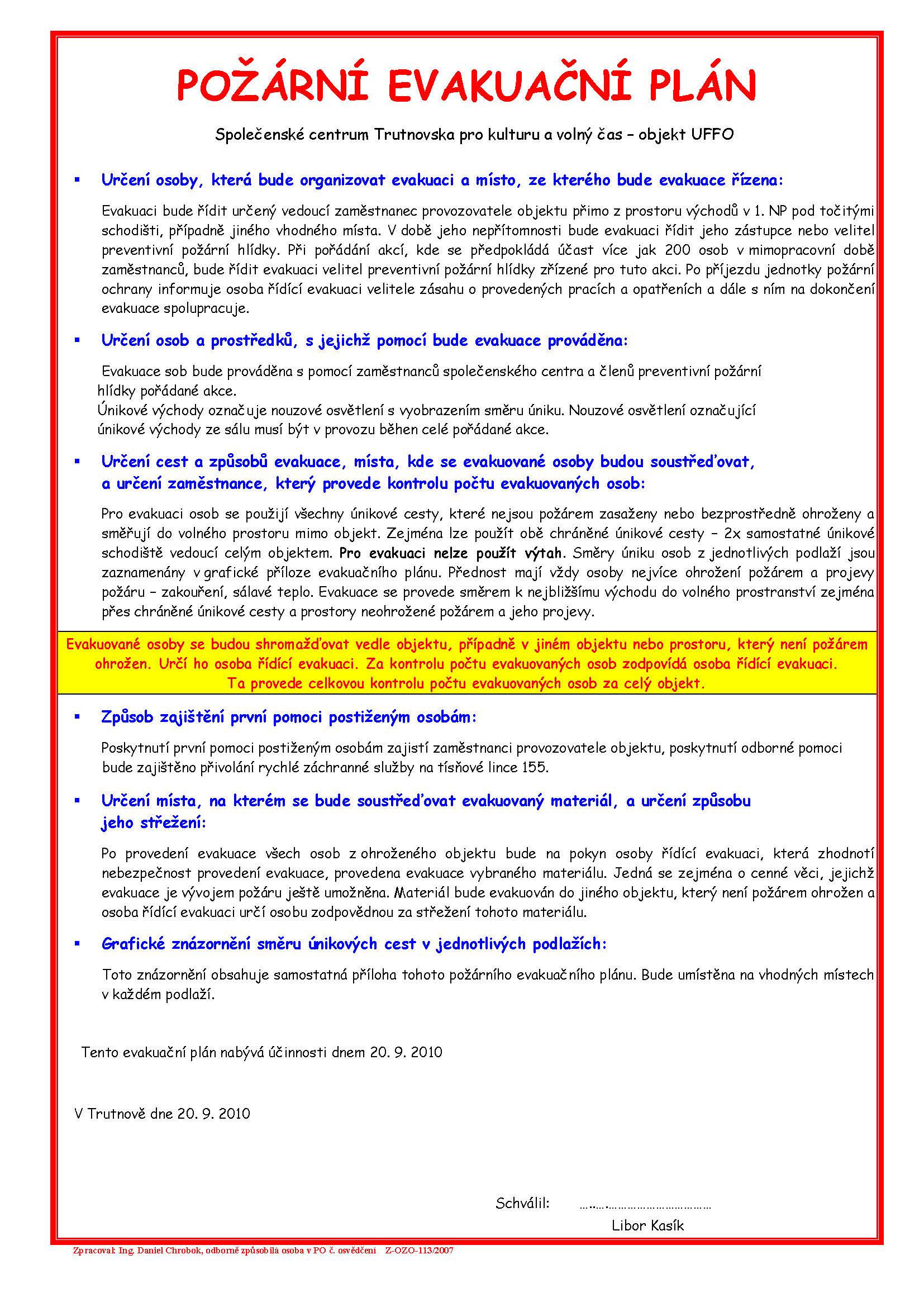 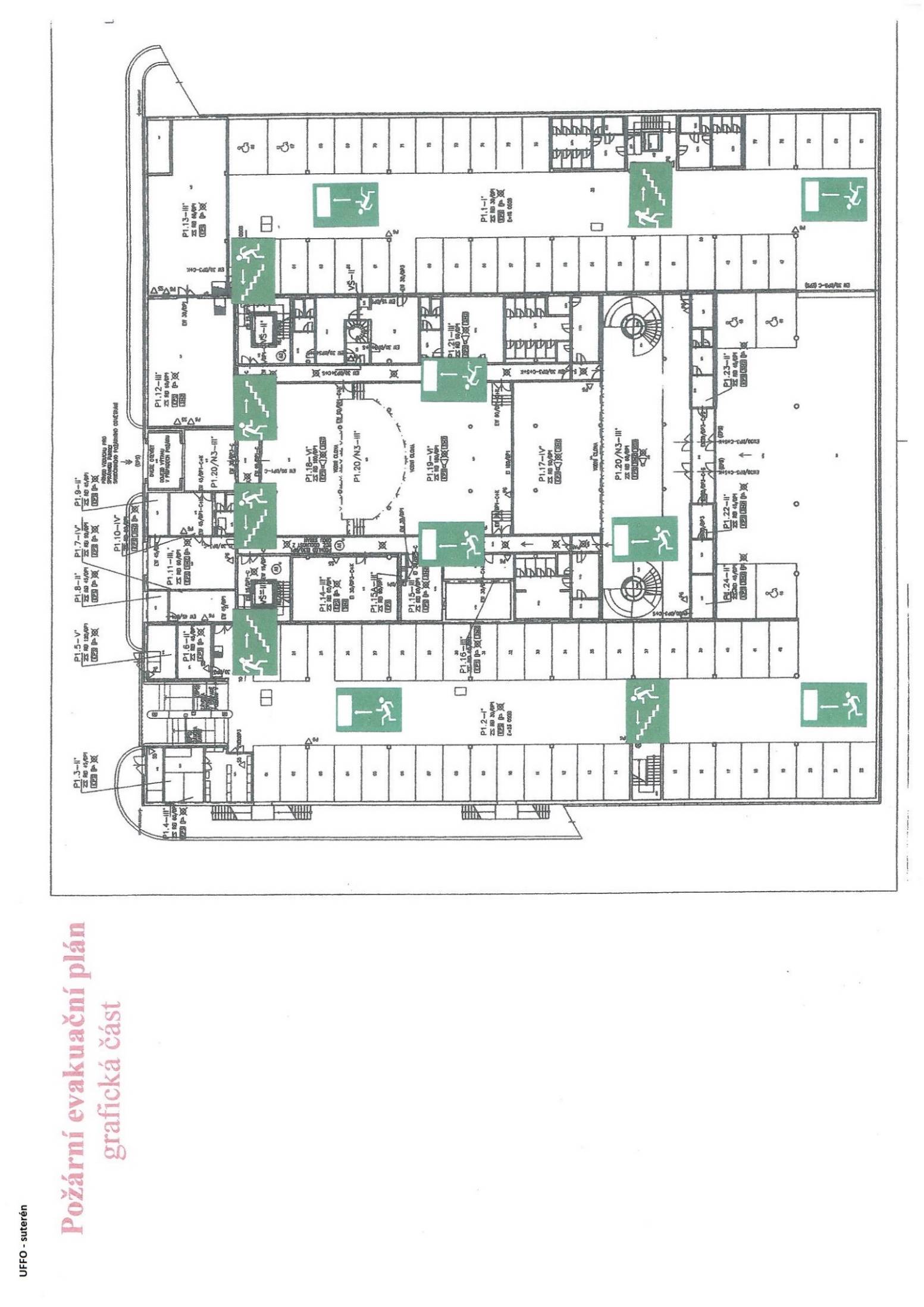 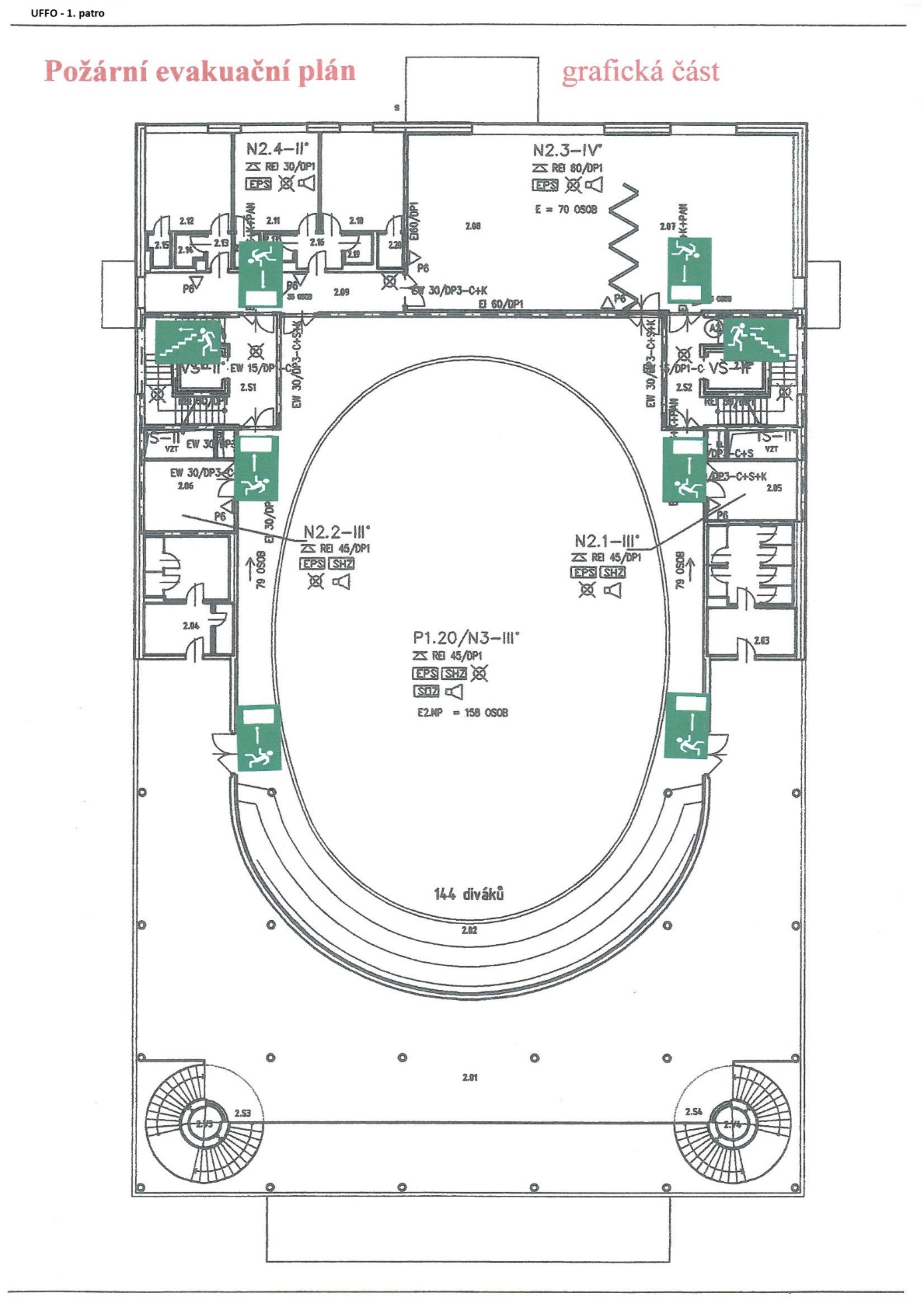 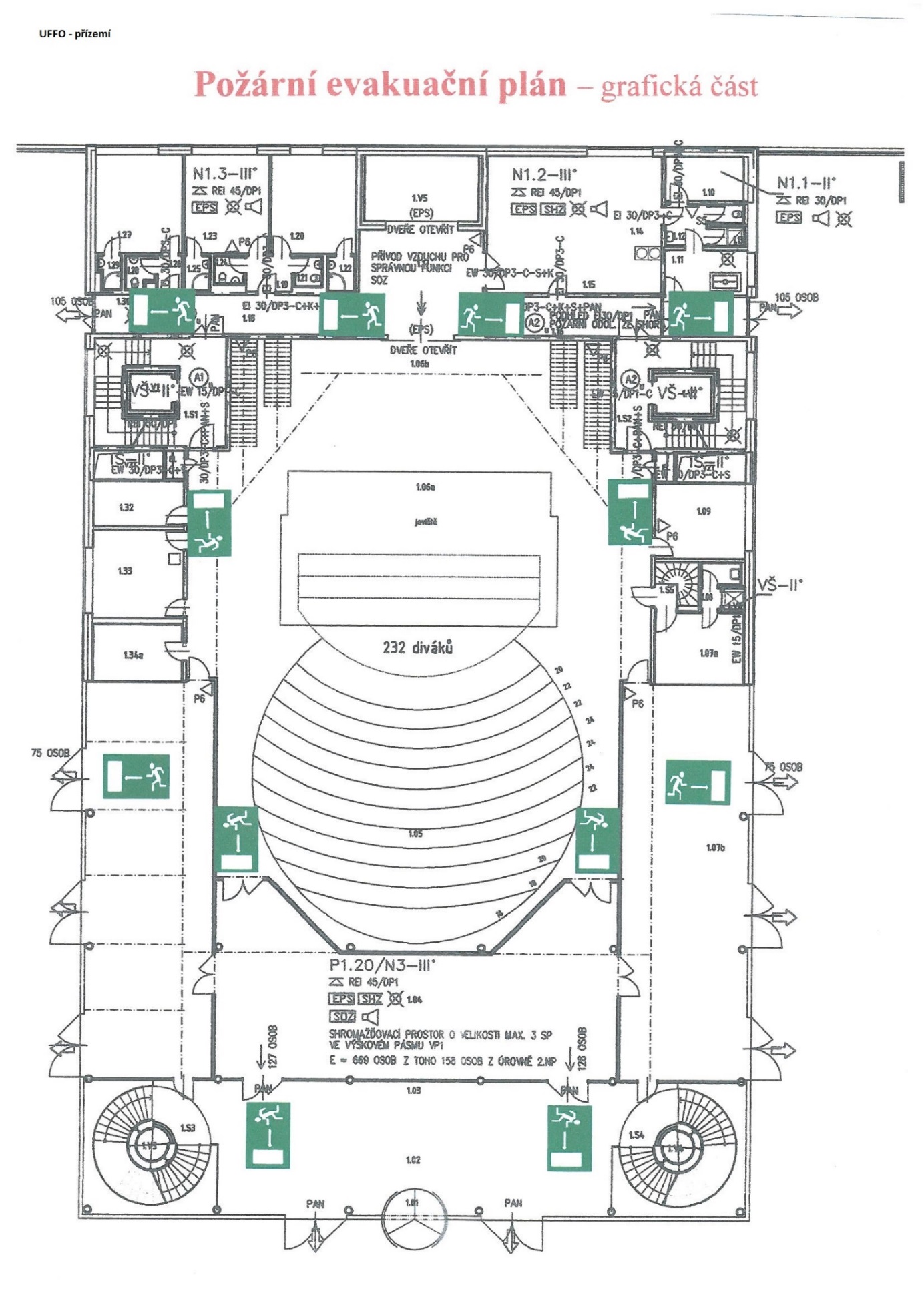 Příloha č. 2 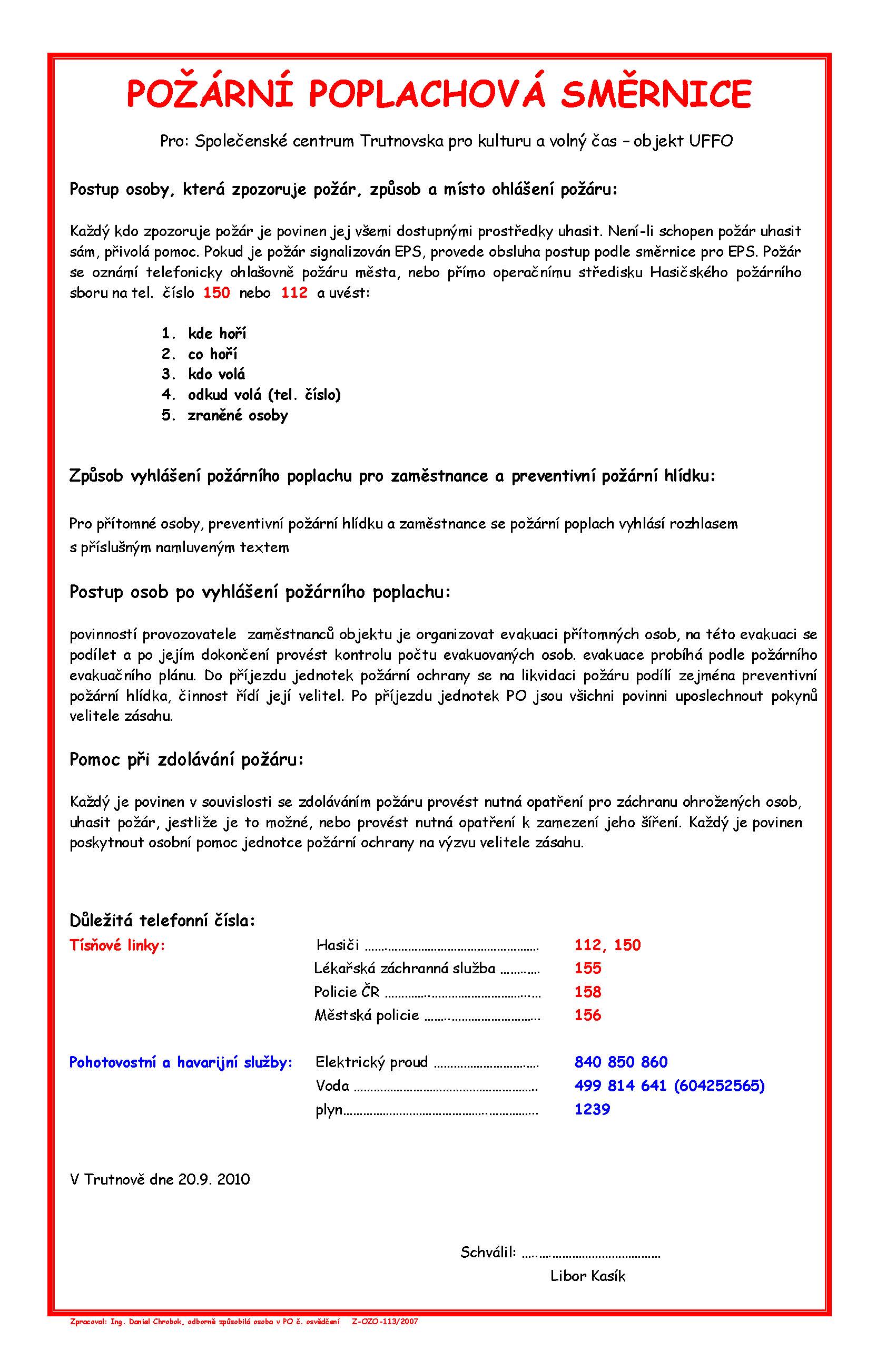 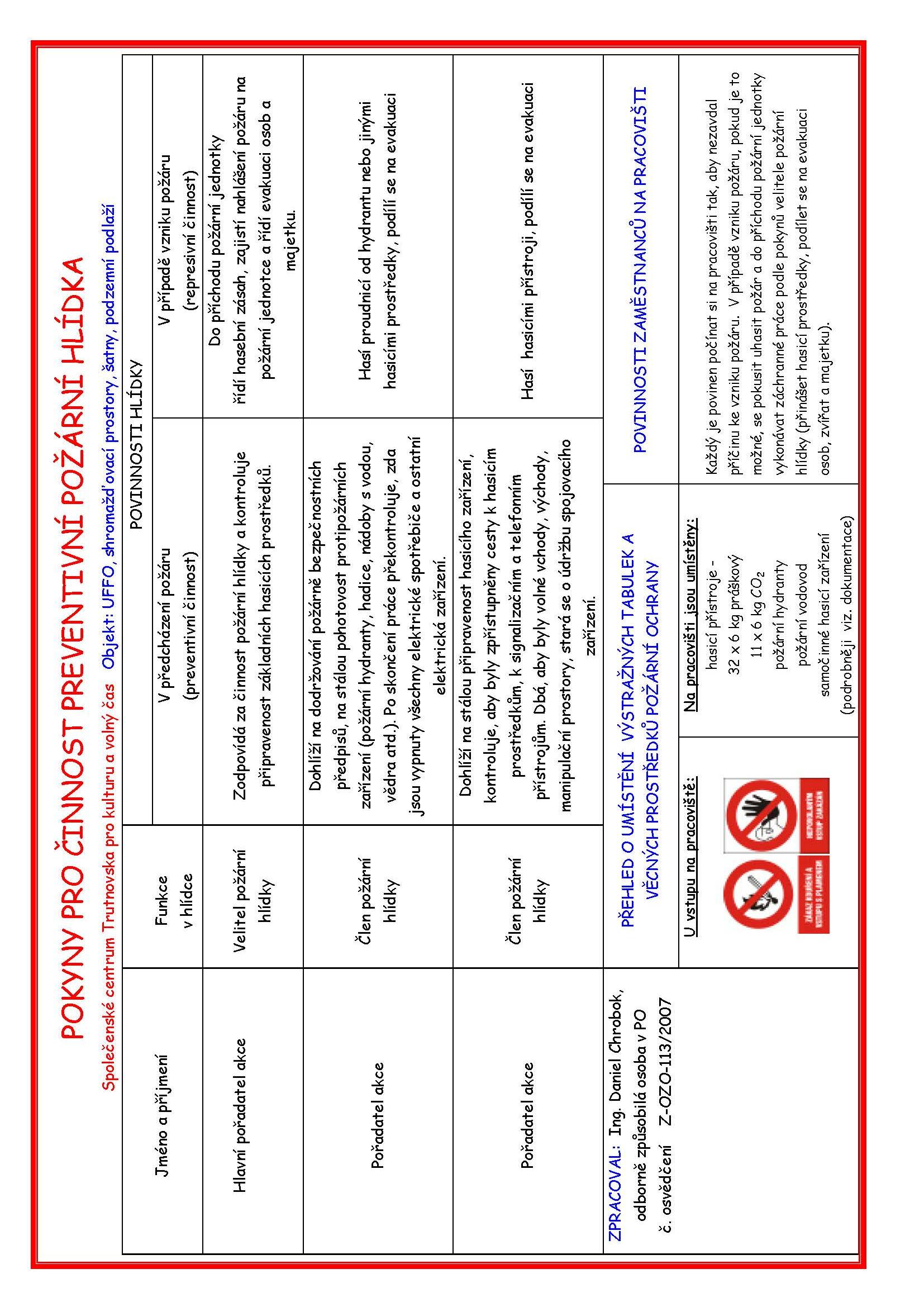 UFFOHlavní sál – přízemí, balkónNázev akceKoncert KryštofKoncert KryštofKoncert KryštofDatum akce8. 3. 2024 – pátek8. 3. 2024 – pátek8. 3. 2024 – pátekHarmonogram akcev 9:00 příjezd technikyv 16:00 zvuková zkouškav 18:00 otevření sálu pro návštěvníky19:00-19:30 předkapela 20:00-22:00 koncert Kryštof do 2:00 vyklizení sáluv 9:00 příjezd technikyv 16:00 zvuková zkouškav 18:00 otevření sálu pro návštěvníky19:00-19:30 předkapela 20:00-22:00 koncert Kryštof do 2:00 vyklizení sáluv 9:00 příjezd technikyv 16:00 zvuková zkouškav 18:00 otevření sálu pro návštěvníky19:00-19:30 předkapela 20:00-22:00 koncert Kryštof do 2:00 vyklizení sáluUspořádání: koncert na stáníKapacita: 800 návštěvníkůKapacita: 800 návštěvníkůPlánek: NEPROVOZNÍ POŽADAVKYOd ………hodinDo………hodinDo………hodinProvozní pracovník  9:00do odchodu pořadateledo odchodu pořadatelePožární asistenční služba 18:00 do odchodu návštěvníkůdo odchodu návštěvníkůTechnici   9:00po dobu používání el. zařízení SCTpo dobu používání el. zařízení SCTŠatna pro návštěvníky 18:00do odchodu návštěvníkůdo odchodu návštěvníkůUvaděči NENENERecepce otevřena 19:0020:15 20:15 Kustod na galerii18:00do odchodu návštěvníkůdo odchodu návštěvníkůTECHNICKÉ POŽADAVKYTECHNICKÉ POŽADAVKYTECHNICKÉ POŽADAVKYTECHNICKÉ POŽADAVKYPódium Šířka 10 m, hloubka 8 m, výška 1 m, schůdky na levém boku, látkové vykrytí. Šířka 10 m, hloubka 8 m, výška 1 m, schůdky na levém boku, látkové vykrytí. Šířka 10 m, hloubka 8 m, výška 1 m, schůdky na levém boku, látkové vykrytí. Počet šaten pro účinkující3 šatny v přízemí, 3 šatny v 1. patře.3 šatny v přízemí, 3 šatny v 1. patře.3 šatny v přízemí, 3 šatny v 1. patře.TechnikaNájemce zajistí komplet zvukovou a světelnou techniku vč. obsluhy a lidí na nakládku a vykládku techniky. Nájemce zajistí komplet zvukovou a světelnou techniku vč. obsluhy a lidí na nakládku a vykládku techniky. Nájemce zajistí komplet zvukovou a světelnou techniku vč. obsluhy a lidí na nakládku a vykládku techniky. ParkováníBezplatné parkování za Uffem pro nákladní vozy 2Bezplatné parkování za Uffem pro nákladní vozy 2Bezplatné parkování za Uffem pro nákladní vozy 2Další požadavkyProdej merch v prostoru recepce.Prodej merch v prostoru recepce.Prodej merch v prostoru recepce.PŘEDPRODEJ VSTUPENEKPŘEDPRODEJ VSTUPENEKPŘEDPRODEJ VSTUPENEKPŘEDPRODEJ VSTUPENEKPořadatel si zajistí předprodej přes jiného dodavatele. Pořadatel si zajistí předprodej přes jiného dodavatele. Pořadatel si zajistí předprodej přes jiného dodavatele. Pořadatel si zajistí předprodej přes jiného dodavatele. PROPAGACE AKCEPROPAGACE AKCEPROPAGACE AKCEPROPAGACE AKCESCT akci uvede pouze v programu na svém webu. SCT akci uvede pouze v programu na svém webu. SCT akci uvede pouze v programu na svém webu. SCT akci uvede pouze v programu na svém webu. 